ПРАВИТЕЛЬСТВО НОВОСИБИРСКОЙ ОБЛАСТИПОСТАНОВЛЕНИЕот 6 сентября 2016 г. N 262-пОБ УСТАНОВЛЕНИИ СРОКА, ПО ИСТЕЧЕНИИ КОТОРОГО У СОБСТВЕННИКОВПОМЕЩЕНИЙ В МНОГОКВАРТИРНОМ ДОМЕ, ВВЕДЕННОМ В ЭКСПЛУАТАЦИЮПОСЛЕ УТВЕРЖДЕНИЯ РЕГИОНАЛЬНОЙ ПРОГРАММЫ КАПИТАЛЬНОГОРЕМОНТА ОБЩЕГО ИМУЩЕСТВА В МНОГОКВАРТИРНЫХ ДОМАХ,РАСПОЛОЖЕННЫХ НА ТЕРРИТОРИИ НОВОСИБИРСКОЙ ОБЛАСТИ,И ВКЛЮЧЕННОМ В НЕЕ ПРИ АКТУАЛИЗАЦИИ, ВОЗНИКАЕТ ОБЯЗАННОСТЬПО УПЛАТЕ ВЗНОСОВ НА КАПИТАЛЬНЫЙ РЕМОНТ ОБЩЕГОИМУЩЕСТВА В МНОГОКВАРТИРНОМ ДОМЕВ соответствии с частью 5.1 статьи 170 Жилищного кодекса Российской Федерации, пунктом 11.4 части 2 статьи 2 Закона Новосибирской области от 05.07.2013 N 360-ОЗ "Об организации проведения капитального ремонта общего имущества в многоквартирных домах, расположенных на территории Новосибирской области" Правительство Новосибирской области постановляет:1. Установить срок, по истечении которого у собственников помещений в многоквартирном доме, введенном в эксплуатацию после утверждения региональной программы капитального ремонта общего имущества в многоквартирных домах, расположенных на территории Новосибирской области, утвержденной постановлением Правительства Новосибирской области от 27.11.2013 N 524-п "Об утверждении Региональной программы капитального ремонта общего имущества в многоквартирных домах, расположенных на территории Новосибирской области, на 2014 - 2052 годы" (далее - региональная программа), и включенном в региональную программу при ее актуализации, возникает обязанность по уплате взносов на капитальный ремонт общего имущества в многоквартирном доме (далее - взносы на капитальный ремонт), равный восьми месяцам с даты включения данного многоквартирного дома в региональную программу.(в ред. постановлений Правительства Новосибирской области от 27.12.2016 N 461-п, от 26.09.2023 N 451-п)2. Действие настоящего постановления распространяется на правоотношения, возникшие после 30 июня 2015 года, при этом средства, уплаченные собственниками помещений многоквартирных домов, попадающих под действие настоящего постановления, подлежат зачету в счет исполнения будущих обязательств по оплате взносов на капитальный ремонт.(п. 2 введен постановлением Правительства Новосибирской области от 27.12.2016 N 461-п)Губернатор Новосибирской областиВ.Ф.ГОРОДЕЦКИЙСписок изменяющих документов(в ред. постановлений Правительства Новосибирской областиот 27.12.2016 N 461-п, от 26.09.2023 N 451-п)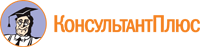 